Publicado en  el 12/09/2013 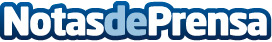 Fuel Monitor: la app para saber tu gasto de combustible en tiempo realTodos queremos ahorrar combustible, de eso no hay ninguna duda. Ya sea por razones ecológicas o simplemente por razones monetarias, lo cierto es que a todos nos gustaría consumir menos de lo que consumimos. Y, sin embargo, después el depósito se vacía antes de tiempo y hay que repostar y volver a pagar.Datos de contacto:CitröenNota de prensa publicada en: https://www.notasdeprensa.es/fuel-monitor-la-app-para-saber-tu-gasto-de Categorias: Automovilismo Industria Automotriz http://www.notasdeprensa.es